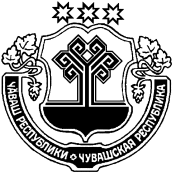 В целях реализации финансовым отделом администрации Шумерлинского района бюджетных полномочий по проведению анализа осуществления главными администраторами бюджетных средств внутреннего финансового контроля и внутреннего финансового аудита, установленных пунктом 4 статьи 157 Бюджетного кодекса Российской Федерацииадминистрация Шумерлинского района постановляет:1. Утвердить прилагаемый Порядок проведения финансовым отделом администрации Шумерлинского района анализа осуществления главными администраторами средств местного бюджета внутреннего финансового контроля и внутреннего финансового аудита.2. Настоящее постановление вступает в силу со дня его официального опубликования.3. Контроль за выполнением настоящего постановления возложить на финансовый отдел администрации Шумерлинского района.И.о. главы администрацииШумерлинского района                                                                              А.А. МостайкинУтвержденопостановлениемадминистрацииШумерлинского районаот 23.10.2017 № 535Порядокпроведения финансовым отделом администрации Шумерлинского района анализа осуществления главными администраторами средств местного бюджета внутреннего финансового контроля и внутреннего финансового аудита1. Общие положения1.1. Настоящий Порядок разработан в целях реализации финансовым отделом администрации Шумерлинского  района (далее - финансовый отдел) бюджетных полномочий по проведению анализа осуществления главными администраторами  бюджетных средств внутреннего финансового контроля и внутреннего финансового аудита, установленных пунктом 4 статьи 157 Бюджетного кодекса Российской Федерации.1.2. Анализ осуществления главными администраторами бюджетных средств внутреннего финансового контроля и внутреннего финансового аудита (далее - анализ) проводится финансовым отделом на основании:постановления администрации Шумерлинского района от 29.09.2014 № 517 «Об утверждении Порядка осуществления главными распорядителями (распорядителями) средств бюджета Шумерлинского района, главными администраторами (администраторами) доходов бюджета Шумерлинского района, главными администраторами (администраторами) источников финансирования дефицита бюджета Шумерлинского района внутреннего финансового контроля и внутреннего финансового аудита»;правовых актов главных администраторов бюджетных средств, регламентирующих осуществление внутреннего финансового контроля и внутреннего финансового аудита;иных муниципальных правовых актов.1.3. Предметом проведения анализа являются:соблюдение общих положений и требований к осуществлению внутреннего финансового контроля и внутреннего финансового аудита;организация и проведение внутреннего финансового контроля и внутреннего финансового аудита;оформление и реализация результатов внутреннего финансового контроля и внутреннего финансового аудита.1.4. Анализ осуществляется в целях:оценки состояния системы внутреннего финансового контроля и внутреннего финансового аудита, осуществляемого главными администраторами бюджетных средств, по уровню выявления нарушений бюджетного законодательства и иных нормативных актов, регулирующих бюджетные правоотношения;выработки рекомендаций по повышению качества исполнения бюджетных процедур и повышению эффективности внутреннего финансового контроля и внутреннего финансового аудита (при необходимости).2. Планирование анализа2.1. Анализ проводится на основании ежегодного Плана проведения анализа осуществления главными администраторами бюджетных средств внутреннего финансового контроля и внутреннего финансового аудита (далее - План).План формируется финансовым отделом и утверждается начальником финансового отдела или уполномоченным им должностным лицом не позднее 31 декабря текущего календарного года.2.2. По решению начальника финансового отдела или уполномоченного им должностного лица может проводиться внеплановый анализ.3. Проведение анализа, оформление и реализациярезультатов анализа3.1. Анализ проводится:в ходе осуществления контрольных мероприятий внутреннего муниципального финансового контроля (далее - контрольное мероприятие) в отношении главных администраторов средств местного бюджета;вне рамок контрольных мероприятий.3.2. Анализ, проводимый в ходе осуществления контрольных мероприятий, проводится на основании приказа, подписанного начальником финансового отдела или уполномоченного им должностного лица, на проведение таких контрольных мероприятий.При проведении анализа в ходе осуществления контрольных мероприятий программа проведения такого контрольного мероприятия должна содержать отдельный пункт «Проведение анализа осуществления главным администратором средств местного бюджета внутреннего финансового контроля и внутреннего финансового аудита».3.3. Анализ, проводимый вне рамок контрольных мероприятий, проводится на основании приказа, подписанного начальником финансового отдела или уполномоченного им должностного лица, о проведении анализа осуществления главным администратором  средств местного бюджета внутреннего финансового контроля и внутреннего финансового аудита.3.4. Срок проведения анализа (за исключением анализа, проводимого в ходе осуществления контрольных мероприятий) не может превышать более 40 рабочих дней.3.5. На основании мотивированных предложений специалиста уполномоченного на проведение анализа по решению начальника финансового отдела или уполномоченного им должностного лица к проведению анализа могут быть привлечены другие должностные лица финансового отдела.3.6. Анализ проводится на основании программы, утвержденной начальником финансового отдела или уполномоченным им должностным лицом, путем изучения документов, материалов, информации, полученных от главных администраторов бюджетных средств в ходе проведения контрольных мероприятий и (или) по запросу финансового отдела.3.7. При проведении анализа финансовым отделом может быть использована информация о качестве составления и своевременности предоставления главными распорядителями бюджетных средств в финансовый отдел следующих документов (сведений):а) документов (сведений), необходимых:для составления и рассмотрения проекта местного бюджета на очередной финансовый год и плановый период, в том числе реестров расходных обязательств и обоснований бюджетных ассигнований;для составления и ведения кассового плана по доходам местного бюджета, расходам местного бюджета и источникам финансирования дефицита местного бюджета;для формирования и ведения сводной бюджетной росписи местного бюджета, а также для доведения (распределения) бюджетных ассигнований и лимитов бюджетных обязательств до главных распорядителей бюджетных средств;б) свода бюджетных смет, бюджетных смет казенных учреждений и планов финансово-хозяйственной деятельности бюджетных и автономных учреждений, в том числе расчетов - обоснований расходов, предусмотренных за счет бюджетных средств;в) сводной бюджетной отчетности.Информация, указанная в настоящем пункте, представляется специалистами финансового отдела, специалисту уполномоченному на проведение анализа на основании его запроса, согласованного с начальником финансового отдела или уполномоченным им лицом.3.8. При проведении анализа исследуется:а) осуществление главными администраторами бюджетных средств внутреннего финансового контроля, направленного на:- соблюдение внутренних стандартов и процедур, в том числе по:составлению и исполнению бюджета по расходам, включая расходы на закупку товаров, работ, услуг для обеспечения муниципальных нужд;составлению и исполнению бюджета по доходам;составлению и исполнению бюджета по источникам финансирования дефицита бюджета;составлению бюджетной отчетности и ведению бюджетного учета главными администраторами бюджетных средств и подведомственными им администраторами бюджетных средств;- подготовку и организацию мер по повышению экономности и результативности использования бюджетных средств;б) осуществление главными администраторами бюджетных средств внутреннего финансового аудита в целях:оценки надежности внутреннего финансового контроля и подготовки рекомендаций по повышению его эффективности;подтверждения достоверности бюджетной отчетности и соответствия порядка ведения бюджетного учета методологии и стандартам бюджетного учета, установленным Министерством финансов Российской Федерации;подготовки предложений по повышению экономности и результативности использования бюджетных средств.3.9. По результатам проведенного анализа оформляется заключение, которое после согласования с начальником финансового отдела подписывается должностным лицом, уполномоченным на проведение анализа, не позднее последнего дня срока проведения анализа.3.10. По результатам анализа, в случае установления неэффективного финансового управления со стороны главных администраторов средств местного бюджета, начальник финансового отдела или уполномоченное им должностное лицо принимает решение:а) о направлении рекомендаций по повышению качества исполнения бюджетных процедур и повышению эффективности внутреннего финансового контроля и внутреннего финансового аудита (далее - рекомендации) в адрес главных администраторов бюджетных средств;б) о проведении плановых проверок главных администраторов бюджетных средств в следующем календарном году;в) о необходимости проведения внеплановых проверок (ревизий) в текущем календарном году.3.11. Подготовка рекомендаций обеспечивается должностным лицом, уполномоченным на проведение анализа, не позднее 10 рабочих дней со дня окончания проведения анализа.Рекомендации не позднее 3 рабочих дней с момента их утверждения начальником финансового отдела или уполномоченным им должностным лицом направляются руководителю главного администратора средств местного бюджета.ЧĂВАШ  РЕСПУБЛИКИЧУВАШСКАЯ РЕСПУБЛИКА ÇĚМĚРЛЕ РАЙОНĚН АДМИНИСТРАЦИЙĚ  ЙЫШĂНУ23.10.2017   № 535Çěмěрле хулиАДМИНИСТРАЦИЯШУМЕРЛИНСКОГО РАЙОНА ПОСТАНОВЛЕНИЕ23.10.2017   № 535г. ШумерляОб утверждении Порядка проведения финансовым отделом администрации Шумерлинского района анализа осуществления главными администраторами средств местного бюджета внутреннего финансового контроля и внутреннего финансового аудитаОб утверждении Порядка проведения финансовым отделом администрации Шумерлинского района анализа осуществления главными администраторами средств местного бюджета внутреннего финансового контроля и внутреннего финансового аудитаОб утверждении Порядка проведения финансовым отделом администрации Шумерлинского района анализа осуществления главными администраторами средств местного бюджета внутреннего финансового контроля и внутреннего финансового аудита